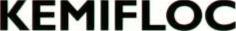 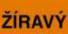 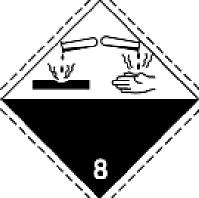 □ 
□ 
□ 
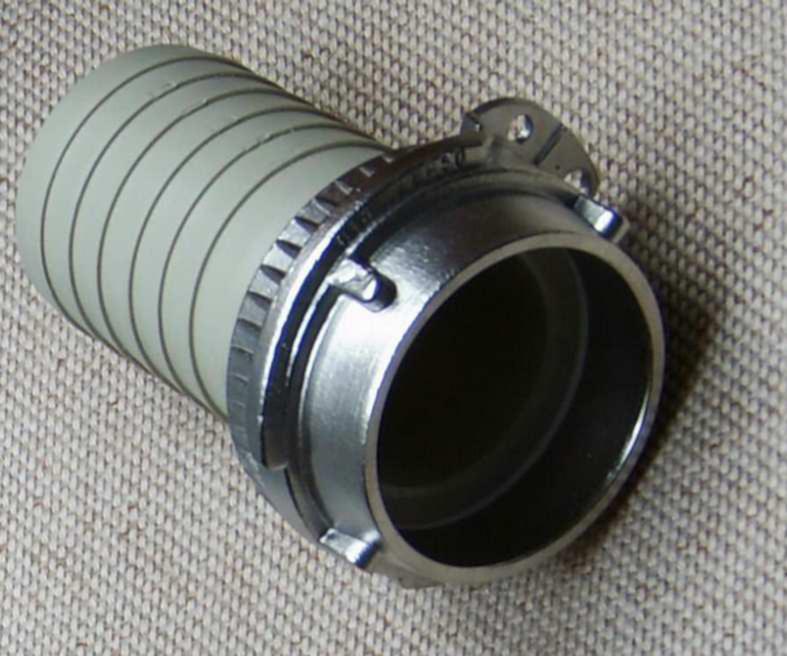 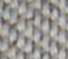 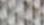 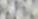 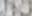 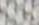 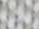 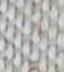 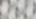 